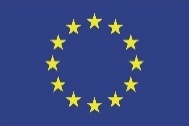 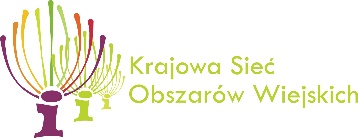 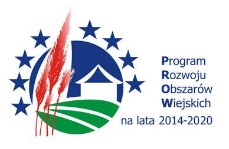 „Europejski Fundusz Rolny na rzecz Rozwoju Obszarów Wiejskich: Europa inwestująca w obszary wiejskie”Tomasz SchimanekWyniki analizy potencjału Lokalnych Grup Działania w województwie warmińsko-mazurskimAtuty i wyzwaniaWrzesień 2021SPIS TREŚCI WPROWADZENIE  ………………………………………………………….. 3OGÓLNA CHARAKTERYSTYKA LOKALNYCH GRUP DZIAŁANIA ….4LOKALNE GRUPY DZIAŁANIA W WOJEWÓDZTWIE WARMIŃSKO-MAZURSKIM  ……………………………………………… 9GŁÓWNE ATUTY LOKALNYCH GRUP DZIAŁANIA WARMII I MAZUR  ………………………………………………………… 13NAJWAŻNIEJSZE WYZWANIA STOJĄCE PRZED LOKALNYMI GRUPAMI DZIAŁANIA WOJEWÓDZTWA WARMIŃSKO-MAZURSKIEGO …………………………………………………………… 30PODSUMOWANIE ………………………………………………………… 33WPROWADZENIEAnaliza potencjału Lokalnych Grup Działania w województwie warmińsko-mazurskim została przeprowadzona we wrześniu 2021 roku przez Tomasza Schimanka na zlecenie Lokalnej Grupy Działania „Warmiński Zakątek”, realizującej projekt pn. WARMIA I MAZURY – POTENCJAŁ W ODDOLNOŚCI. Analiza ma charakter autorski. Została oparta głównie na informacjach i opiniach przekazanych przez Lokalne Grupy Działania (LGD), a także informacjach dostępnych na ich stronach internetowych, informacjach udostępnionych przez Urząd Marszałkowski Województwa Warmińsko-Mazurskiego, danych Głównego Urzędu Statystycznego oraz innych, powszechnie dostępnych wynikach badań i publikacjach. Analiza dotyczyła funkcjonowania Lokalnych Grup Działania w okresie realizacji Programu Rozwoju Obszarów Wiejskich na lata 2014-2020.Celem analizy było określenie silnych stron, atutów Lokalnych Grup Działania Warmii i Mazur oraz wskazanie głównych wyzwań przed nimi stojących, w szczególności w kontekście kolejnego okresu programowania Unii Europejskiej 2021-2027. Niniejsze opracowanie podsumowuje przeprowadzoną analizę, przedstawiając główne wnioski jej autora dotyczące atutów i wyzwań Lokalnych Grup Działania (LGD) województwa warmińsko-mazurskiego. Przedstawione w opracowaniu wnioski mają charakter uogólniony, dotyczący wspólnych atutów i wyzwań dla wszystkich LGD Warmii i Mazur, nie odnoszą się do indywidualnej sytuacji poszczególnych Lokalnych Grup Działania. Jedynie dla zilustrowania niektórych wniosków wykorzystane zostały konkretne przykłady działań podejmowanych lub wspieranych przez poszczególne LGD. OGÓLNA CHARAKTERYSTYKA LOKALNYCH GRUP DZIAŁANIALokalna Grupa Działania to nazwa własna określająca podmiot działający na określonym obszarze w oparciu o podejście LEADER. Nazwa pochodzi od francuskiego określenia „Liaison Entre Actions de Développement de l´Économie Rurale“, czyli powiązanych działań służących rozwojowi gospodarki wsi. Podejście LEADER w Unii Europejskiej zostało po raz pierwszy wprowadzone jako inicjatywa wspólnotowa, czyli rodzaj eksperymentalnego instrumentu finansowego unijnej polityki strukturalnej. Jego celem było wsparcie rozwoju obszarów wiejskich. Opiera się ono na kilku zasadach, z których najważniejsze jest partnerstwo oraz oddolność planowania i realizacji działań (zasady podejścia LEADER opisane zostały w części 4 niniejszego opracowania).Początkowo, w latach 1991–1999, podejście to było stosowane tylko na obszarach o szczególnie trudnej sytuacji społeczno-gospodarczej. Skuteczność podejścia LEADER spowodowała rozszerzenie w latach 2000-2006 możliwości jego stosowania na wszystkie obszary wiejskie. Podejście LEADER zostało następnie włączone do głównego nurtu Wspólnej Polityki Rolnej w okresie programowania 2007–2013 i stało się obowiązkowym elementem wszystkich programów rozwoju obszarów wiejskich. W 2007 roku podejście LEADER zostało również przeniesione na politykę rybołówstwa. W obecnym okresie programowania (2014 - 2020) podejście LEADER zostało wykorzystane w ramach instrumentu RLKS - rozwój lokalny kierowany przez społeczność (ang. Community-led local development – CLLD). Regiony Unii Europejskiej, które korzystają z tego instrumentu mają możliwość przeniesienia podejścia LEADER na obszary miejskie, łączenia w jednej LGD obszarów miejskich i wiejskich oraz korzystania przez istniejące LGD ze środków Europejskiego Funduszu Rozwoju Regionalnego i Europejskiego Funduszu Społecznego. Polska jeszcze przed przystąpieniem do Unii Europejskiej przygotowywała się do korzystania z funduszy unijnych przeznaczonych na Wspólną Politykę Rolną w ramach programu SAPARD (ang. Special Accession Programme for Agriculture and Rural Development). Po wejściu do Unii Europejskiej (UE) Polska korzystała z ówczesnego Europejskiego Funduszu Orientacji i Gwarancji w Rolnictwie w ramach Sektorowego Programu Operacyjnego Restrukturyzacja i modernizacja sektora żywnościowego oraz rozwój obszarów wiejskich na lata 2004-2006. Pierwszy polski Program Rozwoju Obszarów Wiejskich (PROW) dotyczył lat 2007-2013. Obecnie realizowany jest kolejny program na lata 2014-2020, a w trakcie przygotowań jest PROW na lata 2021-2027. Głównymi celami PROW 2014-2021 są: poprawa konkurencyjności rolnictwa, zrównoważone zarządzanie zasobami naturalnymi i działania w dziedzinie klimatu oraz zrównoważony rozwój terytorialny obszarów wiejskich. PROW zawiera szereg instrumentów służących realizacji tych celów, jednym z nich jest podejście LEADER.Podmiotami realizującym podejście LEADER są tak zwane Lokalne Grupy Działania (ang. Local Action Groups). Są to powstające na obszarach wiejskich terytorialne partnerstwa realizujące swoje lokalne strategie rozwoju zgodnie z zasadami LEADER-a. Ich celem jest wspieranie zrównoważonego rozwoju wsi, powstają na terenach silnie zależnych od rolnictwa. Obecnie w całej Unii Europejskiej działa ponad 3 100 Lokalnych Grup Działania oraz ich odpowiedników powstających w ramach podejścia LEADER stosowanego na obszarach uzależnionych od rybołówstwa, przyjmujących często nazwę Lokalnych Grup Rybackich.W Polsce pierwsze Lokalne Grupy Działania pojawiły się po wejściu do Unii Europejskiej w ramach realizacji pilotażowego programu LEADER+ w latach 2005-2008. Powstało wówczas blisko 200 LGD, które wobec braku odpowiedniej formuły działania przewidzianej w polskim prawodawstwie, wykorzystywały formę prawną stowarzyszenia, fundacji lub związków stowarzyszeń. W ramach PROW 2007-2013 działało 336 LGD, wykorzystując przeznaczoną dla nich formę prawną określoną w ustawie o wspieraniu rozwoju obszarów wiejskich z udziałem środków Europejskiego Funduszu Rolnego na rzecz Rozwoju Obszarów Wiejskich w ramach Programu Rozwoju Obszarów Wiejskich na lata 2007-2013. W obecnym PROW działają 324 Lokalne Grupy Działania, w tym blisko 30 Lokalnych Grup Rybackich. Głównym źródłem finansowania Lokalnych Grup Działania jest Europejski Funduszu Rolny na rzecz Rozwoju Obszarów Wiejskich (EFRROW) oraz powiązane z nim środki krajowe dostępne w ramach PROW. Grupy działające na obszarach uzależnionych od rybołówstwa korzystają z Europejskiego Funduszu Morskiego i Rybackiego (EFMR).Podstawą prawną do tworzenia Lokalnych Grup Działania jest obecnie ustawa o rozwoju lokalnym z udziałem lokalnej społeczności. Ustawa określa, że Lokalna Grupa Działania jest stowarzyszeniem osób fizycznych i osób prawnych, w tym jednostek samorządu terytorialnego, z wyłączeniem województw. Nadzór nad działalnością LGD sprawuje Marszałek Województwa. Lokalne Grupy Działania po spełnieniu określonych kryteriów wybierane są przez Zarząd Województwa, pod nadzorem ministra właściwego do spraw rozwoju wsi. Do działalności LGD stosuje się ustawę Prawo o stowarzyszeniach, z tym, że ustawa o rozwoju lokalnym z udziałem lokalnej społeczności wymaga, aby obok walnego zebrania członków, zarządu i organu kontroli wewnętrznej, każda LGD posiadała radę, do której wyłącznej kompetencji należy podejmowanie decyzji o wyborze działań finansowanych w ramach lokalnej strategii rozwoju (LSR) realizowanej przez LGD. Rada musi być złożona w co najmniej połowie z przedstawicieli podmiotów niepublicznych. Zakres działań LGD w ramach PROW oraz otrzymywane przez nią wsparcie z EFRROW i środków krajowych określa ustawa o wspieraniu rozwoju obszarów wiejskich z udziałem środków Europejskiego Funduszu Rolnego na rzecz Rozwoju Obszarów Wiejskich w ramach Programu Rozwoju Obszarów Wiejskich na lata 2014-2020. Z kolei wsparcie dla LGD z EFMR w ramach Programu Operacyjnego „Rybactwo i Morze” (PO RYBY) reguluje ustawa o wspieraniu zrównoważonego rozwoju sektora rybackiego z udziałem Europejskiego Funduszu Morskiego i Rybackiego. Lokalne Grupy Działania tworzone są na obszarach wiejskich, terytorium pojedynczej grupy co do zasady nie może obejmować mniej niż 30 tys. i więcej niż 150 tys. mieszkańców (określenie maksymalnej liczby mieszkańców jednego LGD w projektowanym okresie 2021 – 2027 ma zostać zniesione). W skład LGD mogą wchodzić także miasta do 20 tys. mieszkańców. Lokalne Grupy Działania mogą prowadzić działalność statutową nieodpłatną i odpłatną oraz działalność gospodarczą. Mają także prawo ubiegać się o status organizacji pożytku publicznego.Podstawowym zadaniem w działalności  LGD jest przygotowanie i realizacja lokalnej strategii rozwoju (LSR), zgodnie z wymogami unijnymi i krajowymi. Ustawa o rozwoju lokalnym z udziałem lokalnej społeczności określa sposób przygotowania, wyboru i realizacji lokalnych strategii rozwoju. LGD otrzymują w ramach PROW wsparcie finansowe:wdrażania lokalnej strategii rozwoju,przygotowania i realizacji działań w zakresie współpracy LGD,bieżącego funkcjonowania LGD zapewniającego sprawną i efektywną pracę LGD, w tym funkcjonowanie biura LGD oraz doskonalenie zawodowe osób uczestniczących w realizacji strategii.W ramach lokalnych strategii rozwoju wsparcie z PROW udzielane jest na przedsięwzięcia mające na celu:wzmocnienie kapitału społecznego, w tym z wykorzystaniem rozwiązań innowacyjnych i wspieranie partycypacji społeczności lokalnej w realizacji strategii,zakładanie działalności gospodarczej i rozwój przedsiębiorczości, z wyłączeniem świadczenia usług rolniczych,dywersyfikację źródeł dochodu, w tym tworzenie i rozwój infrastruktury służącej przetwarzaniu produktów rolnych w celu udostępniania jej lokalnym producentom, z wyłączeniem świadczenia usług rolniczych,podnoszenie kompetencji osób z obszaru LSR w powiązaniu z zakładaniem działalności gospodarczej, rozwojem przedsiębiorczości lub dywersyfikacją źródeł dochodów, w szczególności rolników i osób długotrwale pozostających bez pracy,podnoszenie wiedzy społeczności lokalnej w zakresie ochrony środowiska, zmian klimatycznych i innowacji,rozwój produktów lokalnych, rozwój rynków zbytu, z wyłączeniem targowisk,zachowanie dziedzictwa lokalnego,rozwój ogólnodostępnej i niekomercyjnej infrastruktury turystycznej, rekreacyjnej lub kulturalnej,budowa lub przebudowa publicznych dróg gminnych lub powiatowych, umożliwiających połączenie obiektów użyteczności publicznej, w których świadczone są usługi społeczne, zdrowotne, opiekuńczo-wychowawcze lub edukacyjne dla ludności lokalnej z siecią dróg publicznych, albo skracają dystans lub czas dojazdu do tych obiektów.O wsparcie realizacji przedsięwzięć w ramach lokalnej strategii rozwoju (w zależności od typu przedsięwzięcia) mogą ubiegać się m.in. osoby fizyczne, instytucje samorządowe, organizacje pozarządowe, kościoły i związki wyznaniowe, a także same LGD na przedsięwzięcia własne.Wsparcie udzielane jest (w zależności od typu przedsięwzięcia) w formie refundacji poniesionych kosztów, premii ma podjęcie działalności gospodarczej oraz bezzwrotnej dotacji. Wysokość refundacji waha się od 63,63% kosztów do 100% poniesionych kosztów (w zależności od typu beneficjenta). Formą ubiegania się o wsparcie są konkursy, a decyzje o przyznaniu wsparcia na podstawie określonych kryteriów i zgodności z PROW podejmuje rada LGD. Działalność LGD w tym zakresie nadzoruje Zarząd Województwa.Lokalne Grupy Działania podejmują również inne aktywności służące rozwojowi wsi, poza PROW czy PO RYBY. Mogą w tym zakresie korzystać z innych funduszy UE, środków z budżetu państwa, samorządów terytorialnych czy też prywatnych darczyńców.LOKALNE GRUPY DZIAŁANIA W WOJEWÓDZTWIE WARMIŃSKO-MAZURSKIMWojewództwo warmińsko-mazurskie to czwarte, co do wielkości województwo w kraju, zajmuje powierzchnię ponad 24 tys. km2. Zamieszkuje je nieco ponad 1,4 mln osób (co stawia województwo na 12 miejscu w Polsce), w tym 41% stanowią mieszkańcy wsi. Jest to region słabo uprzemysłowiony, głównie rolniczy, odznaczający się walorami przyrodniczymi. Prawie 55% powierzchni województwa zajmują użytki rolne. Obecnie priorytetowe kierunki rozwoju województwa (tzw. inteligentne specjalizacje) to ekonomia wody, drewno i meblarstwo oraz żywność wysokiej jakości. Na okres wdrażania nowego Programu Regionalnego: Fundusze Europejskie dla Warmii i Mazur 2021 – 2027 planowane jest wdrożenie nowej inteligentnej specjalizacji: ZDROWIE. Każda z tych dziedzin jest nieodłącznie związana z rozwojem obszarów wiejskich. Województwo liczy 116 gmin, w tym 66 wiejskich i 34 miejsko-wiejskie.Samorząd Województwa Warmińsko-Mazurskiego realizuje od 2014 roku działania z PROW 2014-2020 skierowane jako wsparcie dla rozwoju lokalnego w ramach inicjatywy LEADER. Łączna wysokość przyznanych środków na wsparcie dla rozwoju lokalnego w ramach podejścia LEADER, przypadająca na województwo warmińsko-mazurskie, wynosi ponad 
38,5 mln euro, z czego ponad 32,2 mln euro stanowi budżet Europejskiego Funduszu Rolnego na Rzecz Rozwoju Obszarów Wiejskich, a ponad 6,3 mln euro stanowią środki Europejskiego Funduszu Morskiego i Rybackiego. Na terenie województwa działa obecnie 12 Lokalnych Grup Działania, w tym dwie Lokalne Grupy Rybackie: Tabela 1: Lokalne Grupy Działania w województwie warmińsko-mazurskimDwie grupy, LGD „Mazurskie Morze” oraz LGR „Wielkie Jeziora Mazurskie”, korzystają z PROW i PO RYBY, a jedna grupa, LGR „Zalew Wiślany", tylko z PO RYBY.Łącznie LGD obejmują 108 gmin, a więc 91% wszystkich gmin województwa warmińsko-mazurskiego. Zamieszkuje w nich ponad 890 tys. osób, co stanowi 63% wszystkich mieszkańców regionu. Największa pod względem liczby mieszkańców jest Lokalna Grupa Działania „Warmiński Zakątek”, obejmuje swoim działaniem prawie 107 tys. osób, najmniejsza pod tym względem jest Lokalna Grupa Rybacka „Zalew Wiślany", obejmująca nieco ponad 34 tys. mieszkańców. Jest to także grupa działająca na najmniejszym obszarze, liczącym zaledwie 651 km2. Największy obszar działania ma z kolei Lokalna Grupa Działania „Brama Mazurskiej Krainy”, obejmuje on prawie 3,3 tys. km2. Rysunek 1: Mapa LGD województwa warmińsko-mazurskiego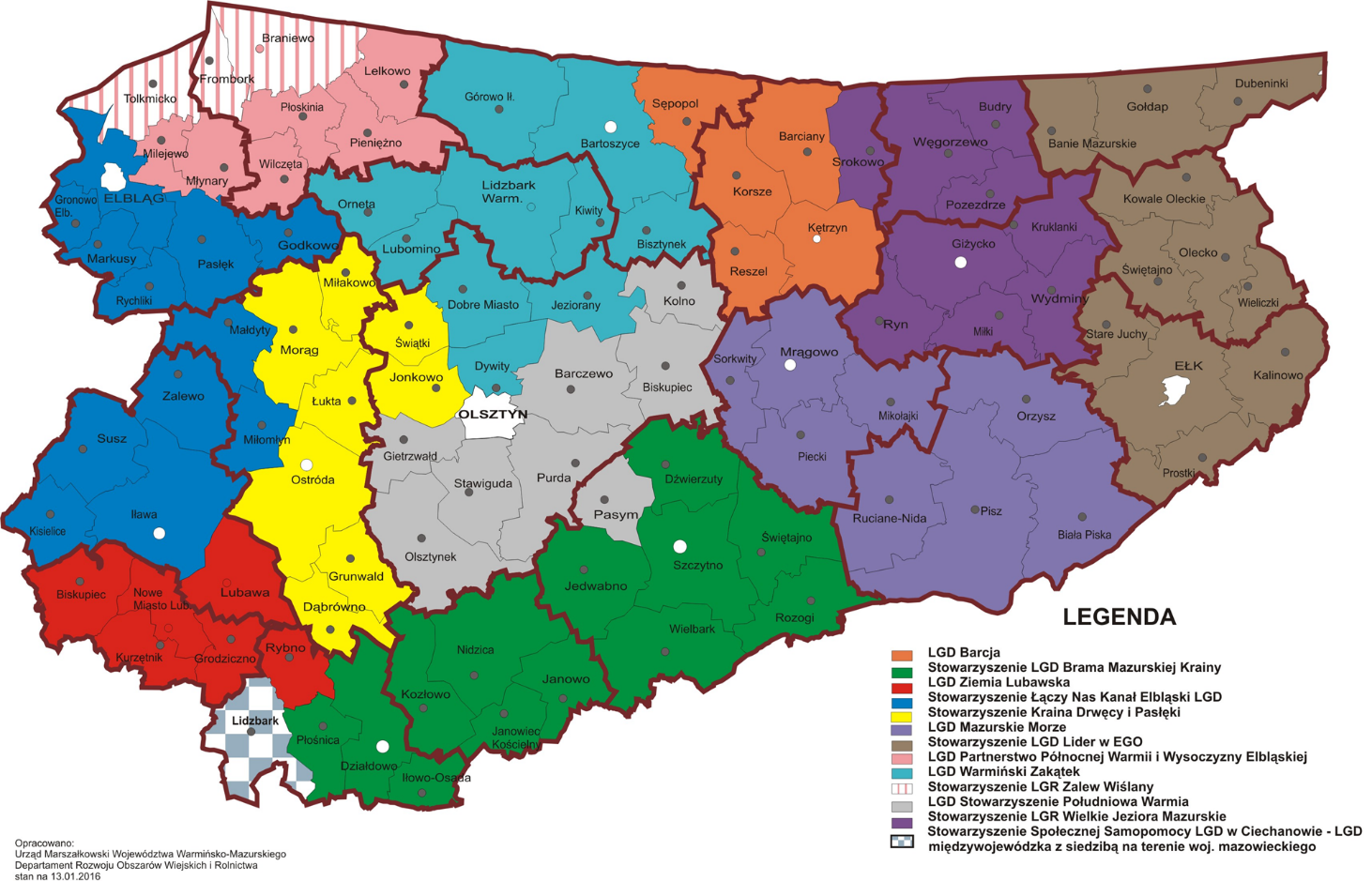 Obecne LGD wybrane zostały w 2016 roku, ale część z nich jest kontynuacją wcześniej działających grup, nawet, tak jak na przykład LGD „Warmiński Zakątek”, od 2006 roku.Na realizację lokalnych strategii rozwoju w okresie programowania 2014-2020 LGD Warmii i Mazur mają do dyspozycji łącznie prawie 130 mln zł. Podział tej puli na poszczególne Lokalne Grupy Działania obrazuje tabela 2.Tabela 2: Budżety Lokalnych Grup Działania województwa warmińsko- mazurskiego przeznaczone na realizację lokalnych strategii rozwojuLGD sukcesywnie ogłaszają konkursy, które służą wyłonieniu przedsięwzięć realizowanych w ramach lokalnych strategii rozwoju. Finansowanie tych przedsięwzięć jest uruchamiane na podstawie umów zawieranych z Instytucją Wdrażającą, czyli Urzędem Marszałkowskim Województwa Warmińsko-Mazurskiego. Do połowy sierpnia według danych Urzędu Marszałkowskiego, Lokalne Grupy Działania złożyły łącznie ponad 1 458 wniosków o przyznanie wsparcia, w tym 13 na działania własne LGD, 10 na projekty współpracy pomiędzy LGD, 70 na projekty dotacyjne oraz 1 365 wniosków dotyczących wsparcia innych przedsięwzięć. Zawarte zostały 863 umowy o przyznaniu wsparcia, z czego w ramach 806 umów to wsparcie zostało wykorzystane lub jest wykorzystywane obecnie. Zdecydowanie najwięcej umów dotyczyło podejmowania działalności gospodarczej (312), infrastruktury niekomercyjnej (194) i rozwoju działalności gospodarczej (137). Łączna wartość zawartych umów to 91,36 mln zł, z czego największa pula przypada na wsparcie infrastruktury niekomercyjnej (27,78 mln zł), a także na rozwój działalności gospodarczej (24,22 mln zł) i podejmowanie działalności gospodarczej (21,27 mln zł). Do połowy sierpnia w ramach tych umów wypłacono łącznie kwotę 75,16 mln zł, czyli ok. 82% ich wartości.Zestawienie tabelaryczne realizacji poszczególnych lokalnych strategii rozwoju stanowi załącznik do opracowania.GŁÓWNE ATUTY LOKALNYCH GRUP DZIAŁANIA WARMII I MAZURNa podstawie przeprowadzonej analizy sformułowanych zostało kilka atutów Lokalnych Grup Działania województwa warmińsko-mazurskiego. Atuty rozumiane są jako mocne strony LGD, wyróżniające je od innych podmiotów działających na rzecz rozwoju społeczności lokalnych województwa warmińsko-mazurskiego. Opisane poniżej atuty ma każda z LGD Warmii i Mazur, choć każda realizuje je w różnych zakresie i stopniu, zależnym od wielkości LGD, jej warunków naturalnych, liczby mieszkańców, potrzeb i możliwości lokalnych czy środków, którymi dysponuje. Dodatkowo należy zwrócić uwagę, że atuty LGD, na przykład integrowanie społeczności lokalnych, rozwój współpracy międzysektorowej czy aktywizacja mieszkańców, to długotrwałe procesy. Zostały one uruchomione i są wspierane przez wszystkie Lokalne Grupy Działania, ale każda z nich, z uwagi na indywidualne uwarunkowania, znajduje się na różnym etapie zaawansowania tych procesów.SPRAWDZONA METODA DZIAŁANIAWiele opisanych poniżej mocnych stron Lokalnych Grup Działania wynika z tego, że wykorzystują sprawdzoną od 30 lat w Unii Europejskiej i od 15 lat w Polsce metodę rozwoju społeczności wiejskich, czyli podejście LEADER. Skuteczność podejścia LEADER w praktyce wynika ze stosowania przez LGD kilku podstawowych zasad:oddolność, czyli szeroki udział społeczności lokalnej w tworzeniu i realizacji strategii rozwoju, terytorialność, czyli lokalna strategia rozwoju przygotowana dla danego, spójnego obszaru,zintegrowanie działań, zasobów i kompetencji różnych sektorów i różnych interesariuszy,partnerstwo, którym jest Lokalna Grupa Działania zrzeszająca różne podmioty z sektora publicznego, społecznego i gospodarczego, przy czym partnerzy społeczni i gospodarczy mają co najmniej 50% głosów w ciele decyzyjnym,innowacyjność, czyli wprowadzanie nowych rozwiązań w skali lokalnej,decentralizacja zarządzania i finansowania,sieciowanie i współpraca, czyli wymiana doświadczeń i rozpowszechnianie dobrych praktyk.Stosowanie tych zasad w praktyce jest jednym z fundamentów użyteczności i skuteczności działań podejmowanych przez LGD. Żaden inny podmiot działający na rzecz rozwoju terenów wiejskich w regionie, czy w Polsce nie dysponuje taką sprawdzoną, uniwersalną i skuteczną metodą działania. Dodatkową zaletą podejścia LEADER są wspólne dla wszystkich zasady, które można zastosować w różnych środowiskach lokalnych i w realizacji różnych, dostosowanych do specyfiki danego obszaru celów. Dzięki tej elastyczności podejście LEADER sprawdziło się w Unii Europejskiej, w tym także w Polsce. Potwierdzają to opinie samych LGD oraz badania i oceny przeprowadzane przez rządy krajów członkowskich, władze regionalne oraz Komisję Europejską.ZAANGAŻOWANE I DOŚWIADCZONE ZASOBY LUDZKIETo jeden z fundamentów, na których opiera się działalność Lokalnych Grup Działania. Każda LDG ma biuro, w którym zatrudnionych jest od kilku do kilkunastu osób. Na tych osobach spoczywa w praktyce ciężar realizacji lokalnych strategii rozwoju oraz innych działań podejmowanych przez Lokalne Grupy Działania, a także obsługi rad, zarządów i komisji rewizyjnych, administrowania biurem oraz rozliczania wydatkowanych środków. Pracownicy to przede wszystkim kierownik biura, osoby zajmujące się rozliczeniami finansowymi oraz różnego rodzaju specjaliści: do spraw organizacyjnych, promocyjnych, monitoringu i ewaluacji, projektowych. Szczególną rolę pełnią doradcy, bo oni kontaktują się bezpośrednio z mieszkańcami, zwłaszcza tymi, którzy korzystają ze wsparcia Lokalnej Grupy Działania lub o takie wsparcie aplikują.Kadra LGD Warmii i Mazur to z reguły osoby z wieloletnim doświadczeniem w pracy w LGD, a także w samorządach lub organizacjach pozarządowych, podnoszące cały czas swoje kompetencje i w dużej części identyfikujące się z misją Lokalnej Grupy Działania. Mają one dobry kontakt i relacje z mieszkańcami, co ułatwia funkcjonowanie LGD i włączanie mieszkańców w ich działalność.Do zasobów ludzkich LGD należy także zaliczyć członków rad, zarządów i komisji rewizyjnych. Nie są to pracownicy LGD, ale to oni podejmują istotne decyzje dotyczące ich funkcjonowania i udzielanego wsparcia. Wśród nich są osoby, które reprezentują LGD na zewnątrz, kontaktują się z mieszkańcami, budują relacje w środowiskach, z których się wywodzą: w samorządach, organizacjach społecznych czy w lokalnym biznesie.Szczególna rola przypada lokalnym liderom, którzy są najczęściej prezesami zarządów LGD. Z jednej strony zarządzają, wspólnie z innymi członkami zarządów, realizacją lokalnych strategii rozwoju oraz funkcjonowaniem LGD, z drugiej animują współpracę partnerów, z trzeciej angażują się w rozwijanie działań i pozyskiwanie funduszy na ich realizację. Są to osoby posiadające długoletnie doświadczenie liderskie, mające odpowiednie kompetencje, kreatywne, a co najważniejsze obdarzone zaufaniem partnerów i mieszkańców.Mocną stroną pracowników oraz członków rad, zarządów czy komisji rewizyjnych LGD jest znajomość środowiska lokalnego, jego potrzeb, możliwości i specyfiki, znajomość społeczności lokalnych ich mieszkańców i działających w nich podmiotów, zakorzenienie w lokalnych społecznościach.SPRAWNE ZARZĄDZANIEPraktyka, w szczególności kilkuletnie doświadczenia PROW 2014-2020, pokazuje, że Lokalne Grupy Działania Warmii i Mazur dobrze radzą sobie z zarządzaniem,  realizacją lokalnych strategii rozwoju oraz innych podejmowanych działań. Potwierdzają to przede wszystkim dane dotyczące kontraktowania i wydatkowania środków przeznaczonych na realizację lokalnych strategii rozwoju. Ale, co szczególnie ważne, potwierdzeniem sprawności zarządzania są pozytywne opinie mieszkańców korzystających ze wsparcia LGD. Nawet okres pandemii, choć spowolnił i skomplikował działania LGD, nie sparaliżował realizacji lokalnych strategii rozwoju. Było to możliwe m.in. dzięki elastycznemu dostosowaniu się LGD do ograniczeń związanych z pandemią, co także jest potwierdzeniem sprawności mechanizmów zarządzania.Zarządzanie działalnością LGD, napotyka również, na inne niż pandemia, codzienne wyzwania wynikające z kilku obiektywnych przyczyn:lokalne strategie rozwoju obejmują wiele zadań, ich charakter i zakres rzeczowym jest bardzo zróżnicowany, działania są realizowane w kilku lub kilkunastu gminach, lokalne strategie rozwoju angażują duże środki rzędu kilku milionów euro,zarządzanie ma charakter partycypacyjny, co wymaga dobrej organizacji i odpowiedniego czasu na podejmowanie decyzji,dostosowanie się do wymagań formalnych związanych z wykorzystaniem funduszy unijnych. Lokalne Grupy Działania województwa warmińsko-mazurskiego w praktyce radzą sobie z tymi wyzwaniami, co w dużej mierze jest zasługą wspomnianych wcześniej, doświadczonych i kompetentnych ludzi zarządzających i pracujących w LGD.ROZPOZNAWALNOŚĆ PRZEZ MIESZKAŃCÓWLokalne Grupy Działania są rozpoznawalne przez większość mieszkańców gmin, w których działają. To zasługa stosowania podejścia LEADER, w szczególności zasady oddolności, ale także wynik aktywności samych LGD w docieraniu do ludzi z informacjami o prowadzonych działaniach. LGD wykorzystują różne sposoby docierania do mieszkańców, począwszy od tradycyjnych spotkań w biurze i poza nim, poprzez broszurki informacyjne, plakaty, informacje w mediach lokalnych, kończąc na coraz częściej wykorzystywanych portalach społecznościowych. Wszystkie lokalne grupy działania, w ramach sieci współpracy na bieżąco realizują spójne kampanie medialne poprzez znane kanały informacyjne (np. kopernik.tv). Rozpoznawalność LGD to również efekt tak zwanego marketingu szeptanego, którego skuteczność wynika z efektów działań realizowanych w ramach lokalnych strategii rozwoju, pozytywnie odbieranych przez mieszkańców. Powszechna rozpoznawalność wśród mieszkańców zwiększa siłę oddziaływania LGD oraz skuteczność, zarówno stosowania podejścia LEADER, jak i realizacji lokalnych strategii rozwoju.Rozpoznawalność Lokalnych Grup Działania jest także efektem otwartości na mieszkańców, czego praktycznym przejawem jest dostępność biur LGD, nawet w okresie pandemii, czy też doradztwo dla mieszkańców w zakresie aplikowania o środki w ramach lokalnej strategii rozwoju.PARTNERSTWO I WSPÓŁPRACASiłą Lokalnych Grup Działania jest partnerstwo, które wynika z podejścia LEADER. Jest ono w praktyce realizowane w różnych obszarach. Podstawowy, najważniejszy obszar to sama LGD, która jest partnerstwem samorządów lokalnych, podmiotów gospodarczych, organizacji społecznych i mieszkańców. Są oni członkami stowarzyszeń, jakimi są Lokalne Grupy Działania, uczestniczą w walnych zebraniach, a ich przedstawiciele zasiadają w kluczowych gremiach decyzyjnych: radach, zarządach i komisjach rewizyjnych. Każda LGD zrzesza od kilkudziesięciu do ponad stu członków, we wrześniu 2021 roku łącznie we wszystkich LGD było ich blisko dziewięciuset. Dzięki zastosowaniu podejścia LEADER LGD to unikalna forma partnerstwa publiczno – prywatno - społecznego, zwiększająca w sposób istotny szanse na użyteczność podejmowanych wspólnie decyzji i ich społeczną akceptowalność. Partnerstwo dotyczy nie tylko sfery zarządzania, ale także realizacji lokalnych strategii rozwoju.Drugi obszar współpracy wynika z oddolności podejścia LEADER, które oznacza, że kluczowe decyzje dotyczące lokalnej strategii rozwoju są podejmowane wspólnie z mieszkańcami. Służą temu otwarte konsultacje projektów lokalnych strategii rozwoju, konsultacje zmian i aktualizacji strategii czy też opinie mieszkańców dotyczące realizacji działań przez LGD. Dzięki temu społeczności wiejskie są włączane w proces planowania i realizacji lokalnych strategii rozwoju, problemy lokalne są lepiej zdefiniowanie, a proponowane sposoby ich rozwiązania skuteczniejsze. Zgodnie z podejściem LEADER mieszkańcy są nie tylko realizatorami działań czy też ich beneficjentami, ale mają wpływ na ich planowanie. Takie oddolne podejście umożliwia społecznościom lokalnym określanie drogi rozwoju, która jest zgodna z ich potrzebami, oczekiwaniami i planami.Trzeci obszar współpracy, to wymiana wiedzy, doświadczeń oraz wspólne przedsięwzięcia realizowane przez Lokalne Grupy Działania w różnych wymiarach. Pierwszy wymiar to współpraca LGD w ramach województwa warmińsko-mazurskiego, odbywająca się w stałej formule Sieci Lokalnych Grup Działania Warmii i Mazur, która organizuje coroczne fora będące okazją do spotkania i wymiany doświadczeń, na bieżąco koreluje wzajemne działania i współpracę.Sieć lokalnych grup działania ma formę związku stowarzyszeń, funkcjonującego pod nazwą Lokalne Grupy Działania Warmii i Mazur. LGD realizują również wspólne przedsięwzięcia w ramach kooperacji regionalnej, przykładem może być projekt „Markowy Produkt Turystyczny” realizowany przez LGD Łączy Nas Kanał Elbląski, LGD Ziemia Lubawska i LGD „Mazurskie Morze”.Drugi wymiar współpracy LGD, to współpraca międzyregionalna, polegająca najczęściej na wspólnych działaniach podejmowanych przez LGD z województwa warmińsko-mazurskiego i innych regionów. Przykładem takiej współpracy może być projekt „Symbioza Małych Atrakcji Kulinarnych SMAK” realizowany przez LGD „Barcja”, LGD Łączy nas Kanał Elbląski, LGD „Trzy Doliny” (województwo kujawsko-pomorskie) i LGD „Ziemia Łańcucka” (województwo podkarpackie), który służy wspólnej promocji produktów lokalnych czy też projekt turystycznego szlaku kulturowego „Północny Szlak Rybacki wraz z utworzeniem Centrów Promocji i Edukacji” realizowany przez dziewięć LGD i LGR z kilku województw, w tym trzy z Warmii i Mazur.Trzeci wymiar współpracy to zaangażowanie przedstawicieli LGD Warmii i Mazur w działania Krajowej Sieci Obszarów Wiejskich, czyli struktury zrzeszającej instytucje i organizacje zainteresowane rozwojem wsi, działającej na poziomie krajowym. Dodatkowo Lokalne Grupy Rybackie tworzą własne struktury, na przykład Konwent Polskich Lokalnych Grup Rybackich. Czwarty wymiar to współpraca międzynarodowa, która odbywa się głównie za pośrednictwem Krajowej Sieci Obszarów Wiejskich w ramach Europejskiej Sieci na rzecz Rozwoju Obszarów Wiejskich (ang. European Network for Rural Development), ale także w ramach partnerskich projektów LGD z różnych krajów członkowskich UE. Przykładem może być przedsięwzięcie „Lokalne Grupy Działania Warmii i Mazur w Europejskiej Sieci Współpracy” służące nawiązaniu kontaktów LGD z województwa warmińsko-mazurskiego z LGD z innych krajów europejskich realizowane przez LGD „Warmiński Zakątek”, „Południowa Warmia” i LGD „Brama Mazurskiej Krainy”. Inny przykład międzynarodowej współpracy to projekt Save Rural Retail (SARURE) służący rozwojowi przedsiębiorczości, realizowany w partnerstwie na terenie 7 państw europejskich przez 9 partnerów, którego polskim partnerem jest LGD „Południowa Warmia”.Te cztery wymiary współpracy pomiędzy LGD wzmacniają nie tylko wiedzę i doświadczenia kadry Lokalnych Grup Działania, ale pozwalają czerpać z pomysłów grup z innych regionów i krajów oraz realizować wspólne przedsięwzięcia wzmacniające i poszerzające działania realizowane przez LGD z Warmii i Mazur. Dają również możliwość doskonalenia wdrażania podejścia LEADER/RLKS przez Lokalne Grupy Działania.ZAANGAŻOWANIE SAMORZĄDÓW LOKALNYCHCzłonkami LGD są samorządy lokalne z gmin i powiatów objętych ich działaniami. Ma to fundamentalne znaczenie dla siły oddziaływania Lokalnych Grup Działania, gdyż samorządy są gospodarzami na swoim terenie i dysponują nie tylko kompetencjami władczymi, ale także środkami finansowymi, instytucjonalnymi i administracyjnymi służącymi realizacji działań rozwojowych. Obecność w LGD samorządów lokalnych pozwala te środki wykorzystać do realizacji lokalnych strategii rozwoju, przyczynia się także do zachowania spójności pomiędzy działaniami podejmowanymi przez LGD i samorządy członkowskie. Przedstawiciele władz lokalnych i administracji samorządowej nie tylko angażują się w działalność LGD jako ich członkowie, ale wykorzystują własne, gminne czy powiatowe zasoby do tego, aby wzmacniać lub uzupełniać działania podejmowane w ramach Lokalnych Grup Działania. Dzięki temu rozwój poszczególnych gmin czy powiatów następuje w sposób harmonijny, a środki na to przeznaczone z różnych źródeł są wykorzystywane w sposób efektywny. Samorządy mogą również dostosować swoje programy czy strategie rozwojowe do lokalnych strategii rozwoju realizowanych wspólnie w ramach LGD.Udział przedstawicieli gmin i powiatów w Lokalnych Grupach Działania pozwala również budować dobre relacje i wzajemne zaufanie pomiędzy samorządem a przedsiębiorcami i organizacjami społecznymi, co przynosi efekty nie tylko w ramach realizacji lokalnych strategii rozwoju, ale także na innych polach, na przykład w ramach programów współpracy gmin czy powiatów z organizacjami pozarządowymi. Zaangażowanie samorządów w działalność LGD przyczynia się również do budowania zaufania mieszkańców do władz i administracji samorządowej.INTEGRACJA LOKALNADziałalność LGD Warmii i Mazur przyczynia się do integracji osób, instytucji i społeczności. Integracja mieszkańców następuje poprzez identyfikowanie się z obszarem objętym działaniem LGD, ale przede wszystkim poprzez zaangażowanie we wspólne działania w ramach realizacji lokalnych strategii rozwoju. Duża część tych działań nastawiona jest na wzajemne poznanie się mieszkańców oraz wspólną realizację konkretnych przedsięwzięć, co jest najskuteczniejszym sposobem integracji ich uczestników. Są to najczęściej pikniki, spotkania integracyjne, wydarzenia kulturalne czy sportowe. Pozwala to również integrować całe społeczności, czemu sprzyja członkostwo w LGD oraz korzystanie przez każdą społeczność ze wsparcia w ramach lokalnych strategii rozwoju oraz jego efektów.Integracja instytucji następuje przede wszystkim dzięki ich współpracy w ramach LGD. Daje to możliwość lepszego wzajemnego poznania się, zarówno w wymiarze interpersonalnym, jak i instytucjonalnym oraz budowania poczucia wpływu, a co za tym idzie identyfikacji z działaniami realizowanymi przez LGD. Nie bez znaczenia są także korzyści, które poszczególnym partnerom instytucjonalnym przynosi realizacja lokalnych strategii rozwoju.Integracja ludzi, instytucji i społeczności sprzyja budowaniu poczucia lokalnej tożsamości i identyfikacji, nie tylko ze swoją wsią czy gminą, ale z całym obszarem objętym działaniem Lokalnej Grupy Działania. Można określić to mianem integracji międzygminnej, która służy budowaniu lokalnej spójności społecznej. Przekłada się to z kolei na wzrost aktywności ludzi i instytucji w działaniach na rzecz tego obszaru, nie tylko w ramach realizacji lokalnych strategii rozwoju.Duże znaczenie dla budowania lokalnej tożsamości i integrowania mieszkańców ze swoimi społecznościami ma wspieranie przez LGD przedsięwzięć dotyczących ochrony i pielęgnowania lokalnego dziedzictwa kulturowego czy kulinarnego i lokalnych tradycji. Istotnym wymiarem integracji jest także integracja międzypokoleniowa, której również dotyczą działania wspierane przez LGD.Skuteczność integracji mieszkańców, instytucji i społeczności sprzyja motywacja finansowa, czyli możliwość pozyskania środków na wspólne działania, ale także partnerstwo realizowane w ramach LGD oraz działania informacyjno-promocyjne podejmowane przez Lokalne Grupy Działania. ŚRODKI UNIJNEŚrodki unijne i powiązane z nimi środki krajowe dostępne w ramach PROW i PO RYBY to bezsporny atut LGD.  Są to środki w wysokości od kilku do kilkunastu milionów złotych przypadające na jedną Lokalną Grupę Działania, które – w oparciu o formalne procedury określone przez rząd i samorząd województwa – są zarządzane lokalnie i mogą być przeznaczone na to, co wynika z potrzeb i możliwości lokalnych. LGD Warmii i Mazur, o czym mowa była wcześniej, sprawnie zarządzają tymi środkami, co przekłada się na konkretne efekty realizacji lokalnych strategii rozwoju.W ramach podejścia RLKS Lokalne Grupy Działania mogą sięgać także po środki z innych programów operacyjnych finansowanych z funduszy unijnych. Przykładem może być LGD „Warmiński Zakątek”, realizująca szereg projektów w ramach Regionalnego Programu Operacyjnego Warmia i Mazury 2014-2020, finansowanych z Europejskiego Funduszu Społecznego, w tym projekt  realizowany przy współpracy z powiatem bartoszyckim. Projekt służył wspieraniu podejmowania działalności gospodarczej przez mieszkańców powiatów: bartoszyckiego, lidzbarskiego i kętrzyńskiego i uzupełnia działania podejmowane w ramach lokalnej strategii rozwoju.   Innym przykładem jest LGD „Mazurskie Morze”, która otrzymała na budowę kempingu finansowanie także w ramach Regionalnego Programu Operacyjnego Warmia i Mazury 2014-2020, ale z Europejskiego Funduszu Rozwoju Regionalnego. Z kolei przykładem wykorzystania wsparcia Europejskiego Funduszu Społecznego, ale w ramach krajowego Programu Operacyjnego Wiedza Edukacja Rozwój, może być LGD „Warmiński Zakątek”, która z tego programu pozyskała środki na realizację programów szkoleń zawodowych, staży zawodowych i pośrednictwa pracy dla osób młodych. Wsparcie z różnych funduszy unijnych wzmacnia i/lub uzupełnia realizację lokalnych strategii rozwoju, ale głównym ich źródłem finansowania pozostają Europejski Funduszu Rolny na rzecz Rozwoju Obszarów Wiejskich oraz Europejski Fundusz Morski i Rybacki. Z pewnością kluczową kwestią na nowy okres finansowania UE jest rozszerzenie źródeł finansowania Lokalnych Strategii Rozwoju, a docelowo rozwoju obszarów wiejskich o rekomendowane przez UE źródła finansowania w ramach Programu Operacyjnego dla województwa.INNE ŚRODKILGD sięgają także po inne niż unijne finansowanie. Wykorzystując posiadane możliwości i potencjał pozyskują dodatkowe środki, które służą wzmacnianiu głównych działań realizowanych w ramach lokalnych strategii rozwoju bądź ich uzupełnianiu o działania, które w ramach LSR się nie mieszczą. Większość LGD Warmii i Mazur jest bardzo kreatywna w poszukiwaniu i pozyskiwaniu funduszy, w niektórych przypadkach skutkuje to pozyskaniem nie tylko jednorazowego, ale także stałego finansowania obejmujące okres kilku lat, na przykład w ramach rządowego Programu Fundusz Inicjatyw Obywatelskich czy programu Działaj Lokalnie Polsko-Amerykańskiej Fundacji Wolności. Dodatkowe źródła finansowania, z których korzystają LGD Warmii i Mazur, są zróżnicowane. Wśród nich są środki z budżetu państwa dostępne w ramach programów rządowych służących rozwojowi aktywności społecznej. Przykładem może być organizowanie przez LGD „Lider w EGO” zajęć sportowych dla dzieci dzięki wsparciu ze środków Ministerstwa Sportu i Funduszu Składkowego Rolników, działania służące aktywizacji seniorów prowadzone przez LGD „Warmiński Zakątek” finansowane z rządowego Programu na rzecz Aktywności Społecznej Osób Starszych czy finansowany z budżetu Ministerstwa Sprawiedliwości punkt nieodpłatnych porad prawnych, obywatelskich i mediacji prowadzony przez LGD „Barcja”. Spektakularnym przykładem wykorzystania środków budżetu państwa jest konsorcjum organizacji pozarządowych, które od kilku lat jest operatorem regionalnym rządowego Programu Fundusz Inicjatyw Obywatelskich. Obecne konsorcjum składa się z siedmiu organizacji, w tym trzech Lokalnych Grup Działania Warmii i Mazur. W ramach dodatkowych działań wspierane są często obszary kluczowe z punktu widzenia PROW, przykładem może być projekt „Ekologicznie odpowiedzialni” służący edukacji ekologicznej dzieci i młodzieży realizowany przez LGD Kraina Drwęcy i Pasłęki, a finansowany przez rządowy Program Inicjatyw Obywatelskich. LGD wykorzystują również wsparcie ze środków samorządów terytorialnych w ramach zlecania zadań publicznych. Większość Lokalnych Grup Działania pozyskuje także fundusze niepubliczne, pochodzące najczęściej z prywatnych fundacji grantodawczych. Przykładem trwalszego finansowania ze środków niepublicznych jest prowadzenie przez kilka LGD  bezpośrednio lub przez organizacje członkowskie Ośrodków Działaj Lokalnie wspierających aktywność obywatelską dzięki wsparciu Polsko-Amerykańskiej Fundacji Wolności. Ośrodki Działaj Lokalnie prowadzą: LGD „Warmiński Zakątek”, LGD „Stowarzyszenie Południowa Warmia” oraz Nidzicki Fundusz Lokalny, który jest członkiem LGD „Brama Mazurskiej Krainy”.  Inny przykład wykorzystania środków niepublicznych to LGD Ziemia Lubawska, która uzyskała wsparcie w ramach Programu Tesco ,,Decydujesz, pomagamy”, przeznaczone na organizację pikniku zdrowotnego oraz mini paraolimpiady. LGD jako stowarzyszenia pozyskują także darowizny od firm i osób indywidualnych, a te, które posiadają status organizacji pożytku publicznego, korzystają również odpisu 1% od podatku dochodowego od osób fizycznych, czego przykładem może być LGD Kraina Drwęcy i Pasłęki, która fundusze pozyskane w ten sposób przeznacza w całości na stypendia dla zdolnej młodzieży z gmin leżących na obszarze działania LGD.Fundusze unijne będące w dyspozycji LGD działają w wielu przypadkach jak dźwignia, która może uruchomić inne środki publiczne i prywatne, przeznaczone na rozwój społeczności lokalnych objętych działaniami LGD.ROZWÓJ INFRASTRUKTURYWażnym atutem LGD jest możliwość finansowania lokalnej infrastruktury, w szczególności tej niekomercyjnej. Dzięki temu poprawia się dostęp mieszkańców do obiektów użyteczności publicznej oraz do świadczonych w nich usług, a także poprawia się jakość tych usług. Dotyczy to w szczególności tych obiektów i usług, które służą zaspokajaniu kluczowych potrzeb mieszkańców, na przykład dróg gminnych, przedszkoli, szkół, świetlic, placówek służby zdrowia. Obok tego LGD inwestują również w infrastrukturę kulturalną (domy kultury, biblioteki) oraz rekreacyjną (skwery, plaże, place zabaw, siłownie plenerowe). Z uwagi na turystyczny charakter regionu bardzo popularne jest inwestowanie w tworzenie ścieżek turystycznych, pieszych lub rowerowych. Niekiedy mają one innowacyjny charakter, przykładem mogą być ścieżki questingowe (w tym innowacyjny quest na wodzie) zrealizowane przez LGD ,,Wielkie Jeziora Mazurskie”.Wymiar inwestycji LGD ma charakter bezpośredni – same kreują infrastrukturę publiczną  i ofertę usługową, jak na przykład LGD „Warmiński Zakątek” prowadząca Klub Dziecięcy EKOMALUCH oraz wymiar dotacji, przekazywanych w ramach budżetów lokalnych strategii rozwoju.LGD wspierają zarówno tworzenie nowych obiektów, jak i remont oraz modernizację istniejących, w tym także wyposażanie ich w nowy sprzęt i wyposażenie, co znacznie podnosi ich atrakcyjność z punktu widzenia mieszkańców oraz jakość oferowanych w nich usług. Modernizacja istniejących obiektów dotyczy również dostosowania ich do potrzeb osób z niepełnosprawnością oraz zwiększenia ich przyjazności środowiskowej, na przykład poprzez wykorzystanie fotowoltaiki czy innych odnawialnych źródłach energii. Szczególne znaczenie dla lokalnego dziedzictwa i tożsamości ma wspieranie przez LGD rewitalizacji, zabezpieczenia i ochrony obiektów zabytkowych, bezcennych dla lokalnej kultury. Z pewnością inwestowanie przez LGD w lokalną infrastrukturę wraz z działaniami samorządów lokalnych przyczyniło się do jej rozwoju w regionie, o czym świadczą dane zebrane w poniższej tabeli. Dotyczą one roku 2016, kiedy obecne Lokalne Grupy Działania rozpoczynały wdrażanie lokalnych strategii rozwoju na lata 2014 – 2021  i roku 2019.Tabela 3: Wybrane wskaźniki dotyczące infrastruktury lokalnej w województwie warmińsko-mazurskim i jej wykorzystaniaROZWÓJ AKTYWNOŚCI SPOŁECZNEJPobudzanie aktywności społecznej mieszkańców i włączanie ich we wspólne działania na rzecz społeczności lokalnych to mocna strona Lokalnych Grup Działania Warmii i Mazur. Każda z LGD podejmuje tego typu działania, które w efekcie przyczyniają się wzmacniania lokalnego kapitału społecznego opartego na za wzajemnym zaufaniu i kooperacji. W ramach realizacji lokalnych strategii rozwoju LGD podejmują działania służące animowaniu aktywności społecznej oraz wspierają aktywność mieszkańców na rzecz swoich społeczności lokalnych. Część takich działań, zwłaszcza animacyjnych, realizują same LGD, w większości jednak są to działania proponowane przez mieszkańców, instytucje samorządowe czy organizacje pozarządowe, które są w formie dotacji finansowane przez Lokalne Grupy Działania. Najczęściej są to różnego rodzaju lokalne wydarzenia sportowe, kulturalne, integracyjne, rajdy, maratony, warsztaty, szkolenia, wspólne akcje, w których uczestniczą mieszkańców. LGD wspierają również działalność stałych placówek animujących aktywność mieszkańców, na przykład Centrum Aktywności Społecznej (LDG „Warmiński Zakątek”) czy Centrum Aktywnych Obywateli (LGD „Południowa Warmia”).Ważnym aspektem aktywizacji mieszkańców jest włączenie społeczne, czyli ograniczanie zagrożenia społeczną marginalizacją. LGD część działań w zakresie aktywizacji społecznej, a także zawodowej, skierowują do osób zagrożonych wykluczeniem społecznym, w szczególności do ludzi młodych, zwłaszcza absolwentów szkół, osób 50+ czy też osób z niepełnosprawnością. Istotnym elementem działań aktywizacyjnych jest edukacja, w szczególności edukacja obywatelska oraz bardzo istotna w tym okresie programowania, edukacja ekologiczna. Ta pierwsza przyczynia się do wzrostu aktywności obywatelskiej, na przykład w organizacjach pozarządowych, młodzieżowych lub seniorskich radach gmin czy powiatów, ta druga do podnoszenia świadomości ekologicznej mieszkańców, w tym tak istotnej kwestii, jak dbanie o zmieniający się klimat. LGD zachęcają mieszkańców do poszukiwania innowacyjnych rozwiązań w sferze społecznej poprzez preferowanie tego typu przedsięwzięć, na przykład w sferze edukacji czy świadczenia usług społecznych.Działalność LGD skutkuje powstaniem nowych form aktywności społecznej w postaci grup niesformalizowanych, stowarzyszeń zwykłych, stowarzyszeń rejestrowych, uczniowskich klubów sportowych, fundacji, spółdzielni socjalnych czy kół gospodyń wiejskich. Z pewnością LGD przyczyniły się pośrednio do wzrostu wartości wskaźników dotyczących działających w województwie warmińsko-mazurskim organizacji społecznych, które pokazuje poniższa tabela.Tabela 4: Wybrane wskaźniki dotyczące aktywności społecznej mieszkańców województwa warmińsko-mazurskiegoW ostatnich latach, również przy wsparciu LGD, powstało wiele kół gospodyń wiejskich. W województwie w styczniu 2019 roku było zarejestrowanych 138 kół, a we wrześniu 2021 roku były już 354.ROZWÓJ AKTYWNOŚCI GOSPODARCZEJTo najważniejsza sfera działań Lokalnych Grup Działania Warmii i Mazur. Obejmuje ona różne formy wsparcia przedsiębiorczości oraz zatrudnienia na obszarach objętych działaniami LGD. Są one dostosowane do lokalnej specyfiki, potrzeb i możliwości lokalnych społeczności i ich mieszkańców. W związku z tym tworzenie nowych firm i nowych miejsc pracy dotyczy w dużej mierze turystyki i rekreacji, usług dla ludności czy produkcji żywności wysokiej jakości oraz żywności ekologicznej. W ramach realizacji lokalnych strategii rozwoju LGD wspierają finansowo oraz edukacyjnie rozwój przedsiębiorczości, tworzenie nowych firm oraz rozwój i przekształcenia dotychczas działających. LGD zwracają szczególną uwagę na wspieranie przedsiębiorczości osób z grup zagrożonych wykluczeniem społecznym, preferują branże działalności gospodarczej wykorzystujące lokalne produkty rolne, wdrażające technologie przyjazne środowisku oraz przeciwdziałające zmianom klimatu oraz przedsięwzięcia innowacyjne. Służą temu kryteria wyboru działań, które wspierają LGD. Dodatkowo większość LGD wykorzystuje w tym obszarze dodatkowe poza przewidzianymi w lokalnych strategiach rozwoju formy wsparcia, na przykład pożyczki (jako organizacje współpracujące z podmiotami pożyczkowymi), szkolenia i doradztwo biznesowe,  doradztwo zawodowe,  staże w miejscu pracy czy pośrednictwo pracy. . LGD przyczyniają się do wzmacniania konkurencyjności gospodarstw rolnych wspierając działania służące poprawie jakości produktów rolnych czy też sieciowanie producentów w postaci tworzenia formalnych i nieformalnych grup i zrzeszeń producentów i usługodawców, które wzmacniają ich pozycję rynkową, a jednocześnie pozwalają na obniżenie kosztów organizacyjnych i marketingowych. Wzmacnianie powiązań kooperacyjnych odbywa się również poprzez wspieranie tworzenie klastrów terytorialnych i tematycznych, obejmujących nie tylko przedsiębiorców, ale również organizacje pozarządowe. Przykładem może być klaster społeczny „Szlak dziedzictwa kulturowego” wspierany przez LGD „Brama Mazurskiej Krainy”. Lokalne Grupy Działania wspierają również tworzenie i rozwój inkubatorów przetwórstwa lokalnego, tworzenie wspólnych marek turystycznych, znaków graficznych specyficznych dla danej Grupy, czy też działania wspierające współpracę w obszarach zintegrowanych produktów turystycznych Warmii i Mazur, na przykład Szlaku Kopernikowskiego, szlaku Green Velo, miast Cittaslow czy też nowych markowych produktów turystycznych w postaci uzdrowisk. LGD preferują, poprzez kryteria wyboru, przedsięwzięcia uwzględniające ochronę środowiska, rolnictwo ekologiczne oraz przedsięwzięcia o charakterze innowacyjnym. Przykładem innowacji może być przedsięwzięcie wsparte przez LGD Ziemia Lubawska JD Automatic Jakub Dreszler dotyczące rozwoju bioekonomiki. Innowacje dotyczą także tradycyjnych form produkcji, czego przykładem może być innowacyjne wykorzystanie drewna w modzie wsparte przez LGD „Brama Mazurskiej Kariny”. LGD wspierają również wiele przedsięwzięć ekologicznych, przede wszystkim w zakresie budowania świadomości ekologicznej i ochrony klimatu, na przykład projekt “Pro Bono Humanis” wsparty przez LGD "Lider w EGO", pokazujący mieszkańcom wpływ zanieczyszczeń powietrza na degradację przyrody i zmiany klimatyczne.Według danych z Urzędu Marszałkowskiego Województwa Warmińsko-Mazurskiego do połowy sierpnia 2021 roku dzięki wsparciu LGD powstało 312 nowych podmiotów gospodarczych, a 137 działających firm otrzymało wsparcie w zakresie rozwoju swojej działalności. 92% z nowopowstałych podmiotów funkcjonuje obecnie, jedynie 38 nie przetrwało na rynku. Według danych pozyskanych od LGD w firmach, które skorzystały ze wsparcia rozwojowego funkcjonuje  blisko 300 miejsc pracy.Wsparcie rozwoju przedsiębiorczości i tworzenia miejsc pracy przez Lokalne Grupy Działania z pewnością przyczyniło się do wzrostu wartości wskaźników dotyczących przedsiębiorczości i rynku pracy w całym województwie.Tabela 5: Wybrane wskaźniki dotyczące przedsiębiorczości i rynku pracy w województwie warmińsko-mazurskimLGD angażują się również w rozwój przedsiębiorczości społecznej, bezpośrednio, wspierając tworzenie lub rozwój podmiotów ekonomii społecznej w ramach lokalnych strategii rozwoju lub pośrednio, poprzez swoich członków, którzy na przykład prowadzą Ośrodki Wsparcia Ekonomii Społecznej. Przykładem może być Nidzicka Fundacja Rozwoju NIDA, członek LGD „Brama Mazurskiej Krainy”, która jest liderem konsorcjum prowadzącego Ośrodek Wsparcia Ekonomii Społecznej.Na Warmii i Mazurach rozwijane są także niestandardowe, innowacyjne formy przedsiębiorczości włączające całe społeczności lokalne i pozwalające wykorzystać lokalną specyfikę w postaci produktów lokalnych, walorów przyrodniczych oraz elementów dziedzictwa lokalnego. Przykładem takich form są wnioski tematyczne, których na terenie Warmii i Mazur funkcjonuje dziewięć, powstające m.in. dzieli wsparciu Lokalnych Grup Działania Wioski tematyczne są inspiracją dla rozwoju wsi, wiejskiej przedsiębiorczości, ich promocji i integracji mieszkańców. Projekt Warmińsko-Mazurskie Wsie Tematyczne realizowany przez LGD „Warmiński Zakątek” i LGD „Brama Mazurskiej Krainy. NAJWAŻNIEJSZE WYZWANIA STOJĄCE PRZED LOKALNYMI GRUPAMI DZIAŁANIA WOJEWÓDZTWA WARMIŃSKO-MAZURSKIEGOPomimo wymienionych atutów i potencjału,  przed Lokalnymi Grupami Działania województwa warmińsko-mazurskiego stoi szereg wyzwań, z którymi muszą się one zmierzyć, aby zwiększać skuteczność, użyteczności, efektywność i trwałość swoich działań. Większość z tych wyzwań wiąże się z nowym okresem programowania UE na lata 2021-2027, część także z działaniami realizowanymi w obecnym okresie programowania. Najważniejsze wyzwania stojące przed LGD to:sprostanie wymogom programów operacyjnych w nowym okresie programowania UE 2021-2027, co na razie jest tym większym wyzwaniem, że trwają negocjacje dotyczące kształtu tych programów pomiędzy rządem, samorządami województw i Komisją Europejską, nieznane są więc jeszcze w pełni nowe warunki dotyczące wsparcia dla Lokalnych Grup Działania, w tym w zakresie dostępności do wielofunduszowego modelu finansowania,w związku z tym LGD powinny zaangażować się w proces przygotowania nowych programów operacyjnych i wpływać na ich kształt, tak, aby były one dostosowane do potrzeb i możliwości lokalnych,chodzi także o to, aby - w miarę możliwości - LGD zadbały o jak najmniej skomplikowane procedury związane z realizacją RLKS w przyszłym okresie programowania i o jak najmniejszy poziom biurokracji związanych z wykorzystaniem funduszy unijnych, który, co pokazują dotychczasowe doświadczenia, wynika w dużej mierze z decyzji krajowych,jedną z niewiadomych jest także to, czy województwo warmińsko-mazurskie, a dzięki temu również LGD będą objęte obowiązkowym instrumentem RLKS, co pozwoliłoby m.in. na oparcie lokalnych strategii rozwoju na wielu funduszach unijnych; z pewnością zwiększyłoby to skalę i zakres wsparcia udzielanego przez LGD, ale korzystanie z różnych funduszy unijnych mogłoby stanowić dla LGD wyzwanie w zakresie zarządzania nimi i rozliczania,zbliżający się okres przejściowy pomiędzy obecnym okresem programowania, a kolejnym, z pewnością spowoduje przerwanie ciągłość finansowania ze środków unijnych, co rodzi przede wszystkim wyzwanie związane z utrzymaniem kadry LGD oraz podtrzymaniem zaangażowania członków,odczuwalną obecnie kwestią jest pojawiające się wypalenie zawodowe wśród części doświadczonej kadry Lokalnych Grup Działania, co przekłada się na obniżenie motywacji i poczucia misji,w większym niż dotychczas stopniu LGD powinny budować swoją indywidualny wizerunek i tożsamość i mocniej stawiać na rozwój unikalnych specjalizacji i lokalnych marek,wyzwaniem, nie tylko w okresie przejściowym, jest utrzymanie aktywności i zaangażowania członków Lokalnych Grup Działania, które jest niezbędne dla sprawnego ich funkcjonowania i realizacji lokalnych strategii rozwoju,większą niż dotychczas uwagę LGD powinny postawić na kreowanie i kształcenie liderów lokalnych społeczności, którzy będą potrafili pociągnąć za sobą mieszkańców i zmotywować ich do angażowania się we wspólne przedsięwzięcia na rzecz społeczności,Lokalne Grupy Działania są skuteczne w inkubowaniu nowych przedsiębiorstw, ale wyzwaniem jest wsparcie ich działalności i rozwoju (finansowe, doradcze i szkoleniowe); LGD same powinny rozwijać usługi otoczenia biznesu lub też wspierać podmioty, które na ich terenie takie usługi będą świadczyć,wydaje się także, że LGD powinny zintensyfikować wsparcie tworzenia i rozwoju różnych formy przedsiębiorczości społecznej, które są niekiedy jedynym sposobem aktywizacji i integracji zawodowej i społecznej osób zagrożonych wykluczeniem społecznym,wyzwaniem jest także skuteczniejsze niż obecnie docieranie przez LGD do grup zagrożonych wykluczeniem społecznym, które dotychczas nie były objęte wsparciem, na przykład przedstawicieli mniejszości narodowych i etnicznych,LGD nie mogą popaść w rutynę, do czego może prowadzić sprawne zarządzanie realizacją lokalnych strategii rozwoju, aby rozwijać się, muszą zachować otwartość na nowe pomysły, idee, na przykład w zakresie tak zwanej inteligentnej wsi (ang. Smart Village), czy odpowiadać na nowe wyzwania związane z wyludnianiem wsi czy zagrożeniami klimatycznymi, Lokalne Grupy Działania powinny być również bardziej niż do tej pory proaktywne w docieraniu do mieszkańców, stosowana obecnie polityka otwartych drzwi jest ważna, ale niewystarczająca do pokonania barier w kontaktach, takich jak na przykład odległość, konieczność dojazdu, obowiązki zawodowe czy rodzinne,Wydaje się także, że LGD powinny dążyć do zwiększania finansowania z innych niż unijne źródeł, co pozwoli zwiększać zakres i skalę działania; szczególnie istotne jest poszerzanie własnych źródeł finansowania z działalności odpłatnej i/lub gospodarczej, co wzmacnia samodzielności działania LGD.PODSUMOWANIEWyniki przeprowadzonej analizy pokazują, że LGD Warmii i Mazur są podmiotami aktywnymi w sferze rozwoju obszarów wiejskich. Prowadzą skuteczne i użyteczne działania w tym obszarze wykorzystując sprawdzone podejście LEADER. Są to organizacje zakorzenione lokalnie, mające dobre rozpoznanie potrzeb i możliwości społeczności, na terenie których działają, a przed wszystkim oparte na trójsektorowym partnerstwie lokalnym. Potrafią sprawnie zarządzać prowadzonymi działaniami, finansowanymi z funduszy europejskich oraz z innych źródeł. Ich ogromną zaletą jest to, że potrafią łączyć zróżnicowane zasoby, nie tylko finansowe i przeznaczać je na wypracowane lokalnie, spójne strategie rozwojowe.Siła LGD niewątpliwie wynika ze stosowanego podejścia LEADER/RLKS, ale także z zaangażowania, wiedzy i doświadczenia osób zarządzających i pracujących w Lokalnych Grupach Działania oraz dobrej współpracy z samorządami gmin i powiatów. Współpraca z mieszkańcami, a także ciągła możliwość wymiany wiedzy, pomysłów i doświadczeń pomiędzy LGD w regionie, w kraju i w Unii Europejskiej, jest dodatkowym atutem i wzmocnieniem realizacji lokalnych strategii rozwoju, które odpowiadają na FAKTYCZNE POTRZEBY REGIONU na poziomie lokalnym.Podejście LEADER/RLKS, środki, którymi dysponują LGD oraz zaangażowani w nich ludzie, powodują, że Lokalne Grupy Działania Warmii i Mazur na skalę, dotychczas niespotykaną w wymiarze lokalnym, animują i wspierają procesy aktywizacji społecznej i gospodarczej mieszkańców, a także wzmacniają potencjał lokalnych społeczności dzięki rozwojowi i modernizacji infrastruktury społecznej oraz tworzeniu lokalnych miejsc pracy. Wykorzystują do tego walory naturalne regionu, jego potencjał turystyczny, tradycje i dziedzictwo kulturowe, ale jednocześnie starają się odpowiadać na szczególnie istotne wyzwania, takie jak włączenie społeczne, innowacyjność, ochrona środowiska, przeciwdziałanie zmianom klimatycznym. Działalność LGD integruje mieszkańców, instytucje i społeczności i buduje lokalną tożsamość, wzajemne zaufanie, inspiruje do kooperacji, przyczynia się w ten sposób do budowania kapitału społecznego, którego deficyt jest odczuwalny w regionie i w całym kraju.Aktywność Lokalnych Grup Działania Warmii i Mazur przynosi wymierne efekty, na przykład w postaci zmodernizowanych czy nowych świetlic, domów kultury, dróg czy parków, w postaci nowych działalności gospodarczych i nowych miejsc pracy, czy też nowych organizacji społecznych. To, czy procesy zainicjowane i wspierane przez LGD będą przebiegać dalej i przynosić kolejne korzyści dla mieszkańców i dla społeczności lokalnych, związane jest w dużej mierze z tym jak LGD poradzą sobie z wyzwaniami, które przed nimi stoją. Część z tym wyzwań wiąże się z nową perspektywą finansową UE i możliwościami, które przyniesie ona LGD, zwłaszcza w kontekście możliwości oparcia RLKS o model wielofunduszowy. Decyzje w tym zakresie nie należą co prawda do Lokalnych Grup Działania, ale powinny one dołożyć starań, aby wpłynąć na władze regionalne, ale także na rząd, aby nadchodząca perspektywa odpowiadała ich potrzebom i oczekiwaniom. Powinny także rozpocząć przygotowania do tego, aby te nowe możliwości, jak najlepiej wykorzystać.Rysunek 2: LGD województwa warmińsko-mazurskiego: główne atuty i najważniejsze wyzwania (opracowanie własne)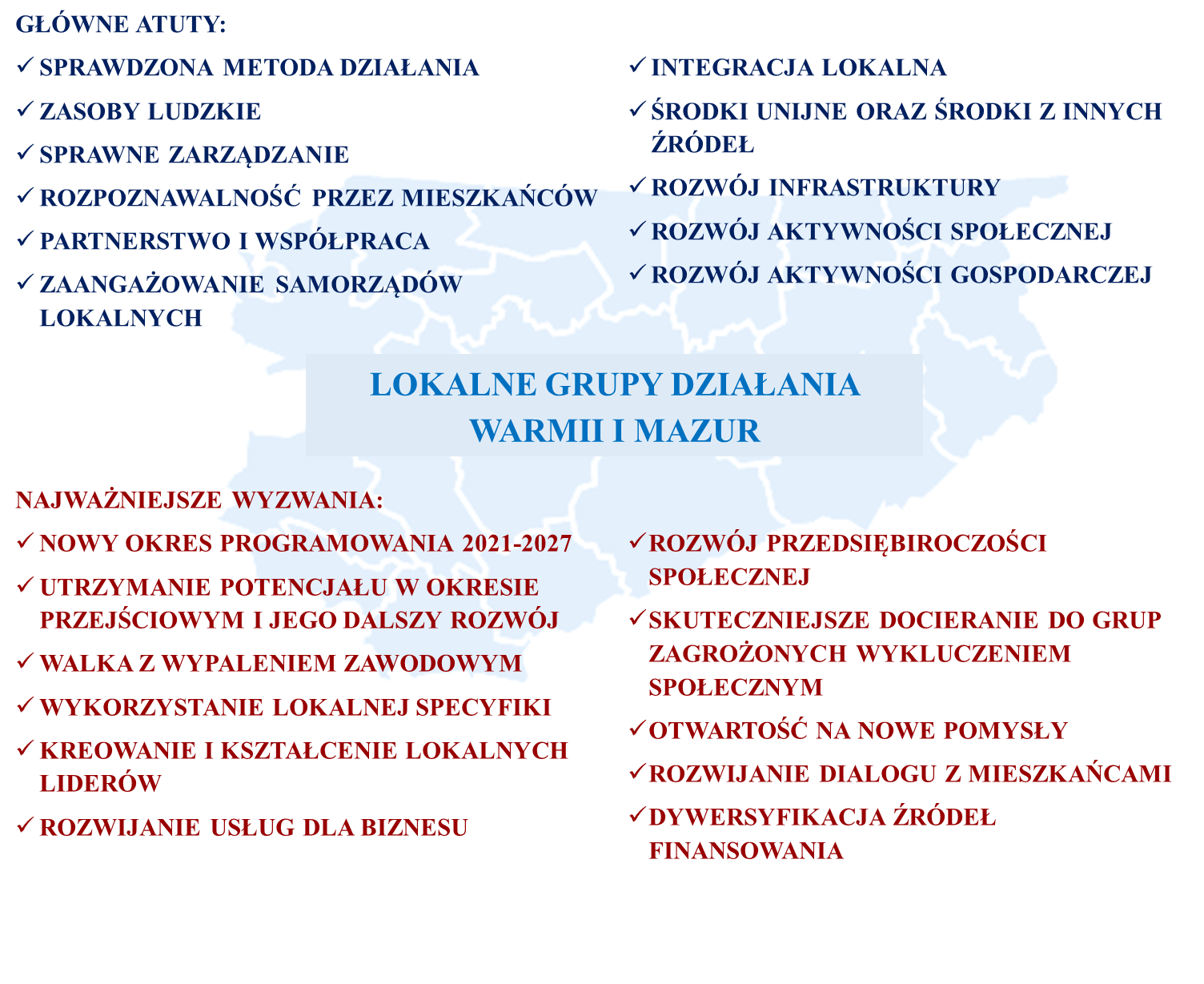 Część wyzwań nie wynika z nowego okresu finansowania UE, a wiąże się przed wszystkim ze zwiększaniem skuteczności działania LGD. Doskonalenie współpracy trójsektorowej, lepsze docieranie i dialog z mieszkańcami, wzmacnianie własnego potencjału, poszerzanie wsparcia o nowe obszary i formy, to aktywności niezbędne dla większej efektywności i trwałości działań Lokalnych Grup Działania.Załącznik do analizy pn.Wyniki analizy potencjału Lokalnych Grup Działania w województwie warmińsko-mazurskim, Atuty i wyzwaniaREALIZACJA LOKALNYCH STRATEGII ROZWOJU W ramach poddziałania 19.2 PROW 2014 – 2020 W LICZBACH(na podstawie danych udostępnionych przez Samorząd Województwa Warmińsko – Mazurskiego, Departament Rozwoju Obszarów Wiejskich i Rolnictwa)Na dzień 20 sierpnia 2021 roku zarejestrowanych w urzędzie marszałkowskim jest w sumie 1458 wniosków o przyznanie pomocy w ramach Leadera, z czego: 13 operacji własnych10 projektów współpracy70 projektów grantowych1365 pozostałych operacjiLICZBA ZAWARTYCH CZYNNYCH UMÓW 
Liczba podpisanych umów: 863 Zakontraktowane środki:  88,34 % dostępnego limitu dla województwa warmińsko-mazurskiego.Liczba zakończonych operacji: 621 Zrealizowane płatności wyniosły 75 159 522 zł, wydatkowanie środków na poziomie  72,76 % dostępnego limitu.Lp.Nazwa Lokalnej Grupy DziałaniaLiczba gmin objętych działaniem LGDSiedziba LGD1Lokalna Grupa Działania „Barcja”5Kętrzyn2Lokalna Grupa Działania „Lider w EGO”11Olecko3Stowarzyszenie Kraina Drwęcy i Pasłęki8Łukta4Lokalna Grupa Działania „Mazurskie Morze”8Orzysz5Lokalna Grupa Działania „Warmiński Zakątek”12Dobre Miasto6Stowarzyszenie Lokalna Grupa Działania „Brama Mazurskiej Krainy” 13Nidzica7Stowarzyszenie Łączy Nas Kanał Elbląski Lokalna Grupa Działania12Elbląg8Lokalna Grupa Działania „Partnerstwo Północnej Warmii i Wysoczyzny Elbląskiej"10Frombork9Lokalna Grupa Działania Ziemia Lubawska8Kurzętnik10Lokalna Grupa Działania Stowarzyszenie „Południowa Warmia”8Barczewo11Stowarzyszenie Lokalna Grupa Rybacka „Wielkie Jeziora Mazurskie”9Węgorzewo12Stowarzyszenie Lokalna Grupa Rybacka „Zalew Wiślany"4BraniewoLp.Nazwa LGDŚrodki przeznaczone na realizację LSR             w mln zł(2014 – 2020)Środki przeznaczone na realizację LSR             w mln zł(2014 – 2020)Środki przeznaczone na realizację LSR             w mln zł(2014 – 2020)Lp.Nazwa LGDPROWPO RYBYRazem1LGD „Barcja”6,326,322LGD „Lider w EGO”10,4510,453LGD Kraina Drwęcy i Pasłęki8,918,914LGD „Mazurskie Morze”9,59,4118,915LGD „Warmiński Zakątek”12,5412,546LGD „Brama Mazurskiej Krainy” 11,4911,497LGD Łączy Nas Kanał Elbląski12,7412,748LGD „Partnerstwo Północnej Warmii i Wysoczyzny Elbląskiej"6,656,659LGD Ziemia Lubawska7,497,4910LGD „Południowa Warmia”9,99,911LGR „Wielkie Jeziora Mazurskie”7,319,4516,7612LGR „Zalew Wiślany"7,717,71Razem: 103,326,57129,87Wybrane wskaźniki dotyczące infrastruktury lokalnej w województwie warmińsko-mazurskim i jej wykorzystaniaWartość wskaźnikaWartość wskaźnikaWybrane wskaźniki dotyczące infrastruktury lokalnej w województwie warmińsko-mazurskim i jej wykorzystania2016 rok2019 rokDługość ścieżek rowerowych w km508,0634,2Powierzchnia parków, zieleńców i terenów zieleni osiedlowej w ha1 900,91 921,9Liczba dzieci przebywających w żłobkach i klubach dziecięcych na 1 tys. dzieci w wieku 0-3 lata5386Liczba dzieci w placówkach wychowania przedszkolnego na 1 tys. dzieci w wieku 3-5 lat707811Liczba domów i ośrodków kultury  148163Liczba widzów i słuchaczy w teatrach i instytucjach muzycznych, zwiedzających muzea i oddziały muzealne, uczestników imprez w domach, ośrodkach kultury, świetlicach oraz zwiedzający obiekty działalności wystawienniczej na 1 tys. mieszkańców1 9132 048Liczba miejsc noclegowych w turystycznych obiektach noclegowych na 1 tys. mieszkańców28,630,2Liczba zwiedzających muzea i oddziały muzealne w gestii samorządów gmin, powiatów i miast na prawach powiatu na 1 tys. mieszkańców104,9131,2Wybrane wskaźniki dotyczące aktywności społecznej mieszkańców województwa warmińsko-mazurskiegoWartość wskaźnikaWartość wskaźnikaWybrane wskaźniki dotyczące aktywności społecznej mieszkańców województwa warmińsko-mazurskiego2016 rok2019 rokLiczba centrów integracji społecznej, zakładów aktywności zawodowej i warsztatów terapii zajęciowej na 100 tys. mieszkańców3,63,8Liczba fundacji zarejestrowanych w rejestrze REGON589702Liczba stowarzyszeń i innych organizacji społecznych zarejestrowanych w rejestrze REGON5 0815 117Liczba aktywnych spółdzielni socjalnych7103Wybrane wskaźniki dotyczące przedsiębiorczości i rynku pracy w województwie warmińsko-mazurskimWartość wskaźnikaWartość wskaźnikaWybrane wskaźniki dotyczące przedsiębiorczości i rynku pracy w województwie warmińsko-mazurskim2016 rok2019 rokLiczba osób fizycznych prowadzących działalność na terenach wiejskich na 100 tys. osób w wieku produkcyjnym73238681Udział osób fizycznych prowadzących działalność gospodarczą w liczbie podmiotów gospodarki narodowej ogółem (w%)69,871,6Liczba podmiotów gospodarki narodowej zarejestrowanych w rejestrze REGON na tysiąc ludności86,592,7Udział nowo zarejestrowanych podmiotów sektora przetwórstwa rolno-spożywczego w ogólnej liczbie nowo zarejestrowanych podmiotów ogółem0,440,46Stopa bezrobocia wg BAEL8,83,3Średni udział przedsiębiorstw innowacyjnych - w ogólnej liczbie przedsiębiorstw przemysłowych i z sektora usług w %9,115,8Liczba aktywnych zawodowo pracujących mieszkańców wsi (w tys.)211220